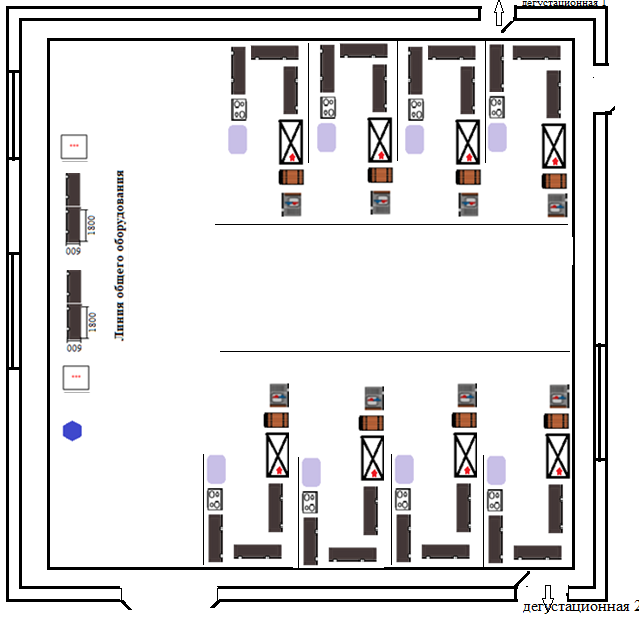 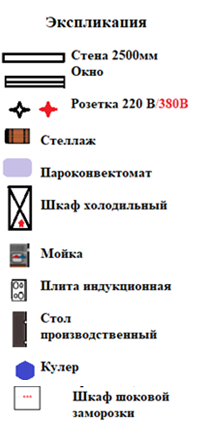 План застройки площадки  (S застройки 145 м2)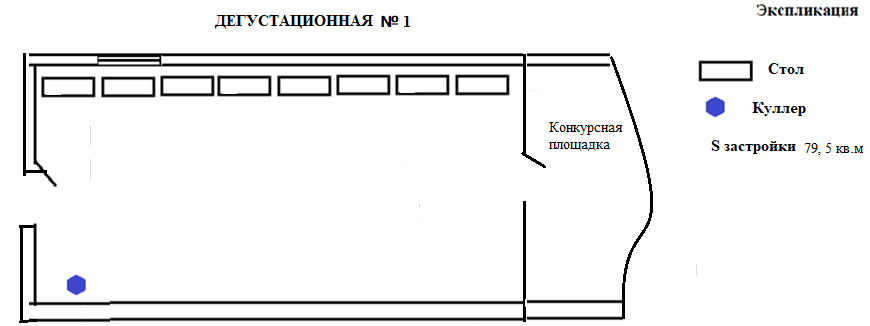 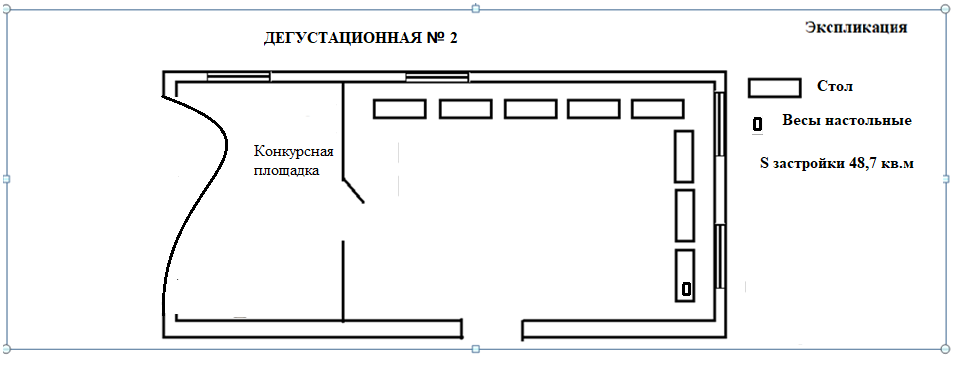 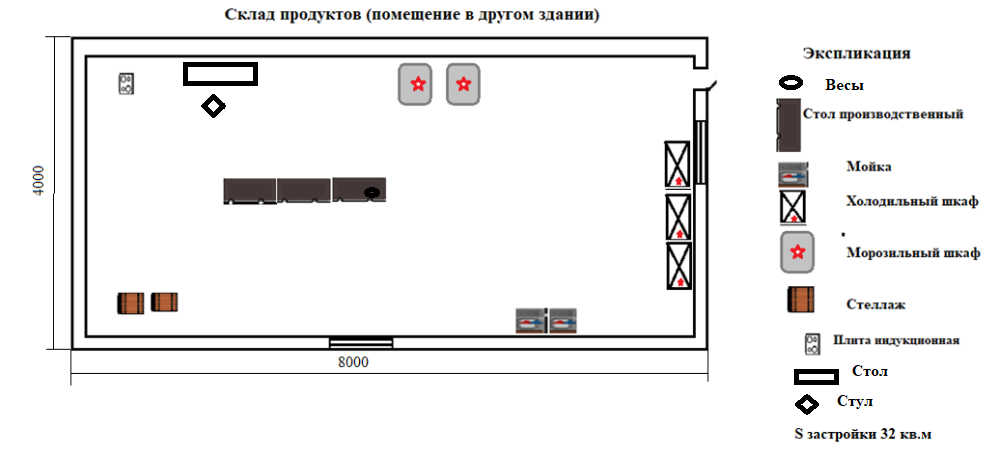 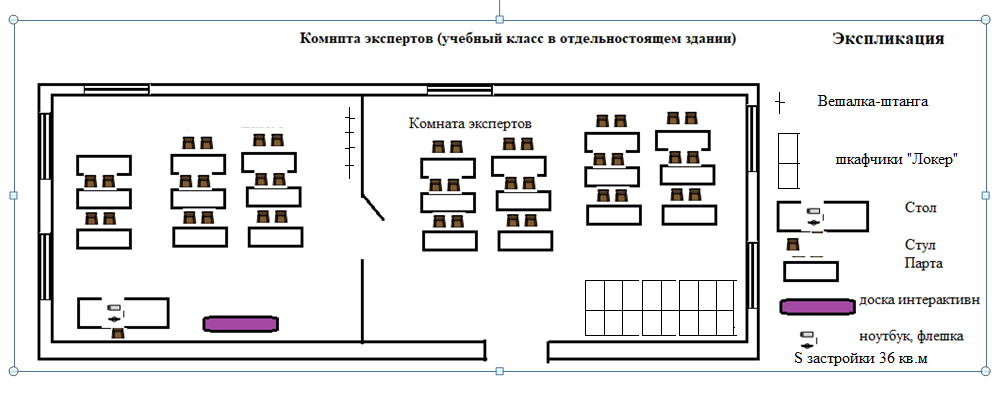 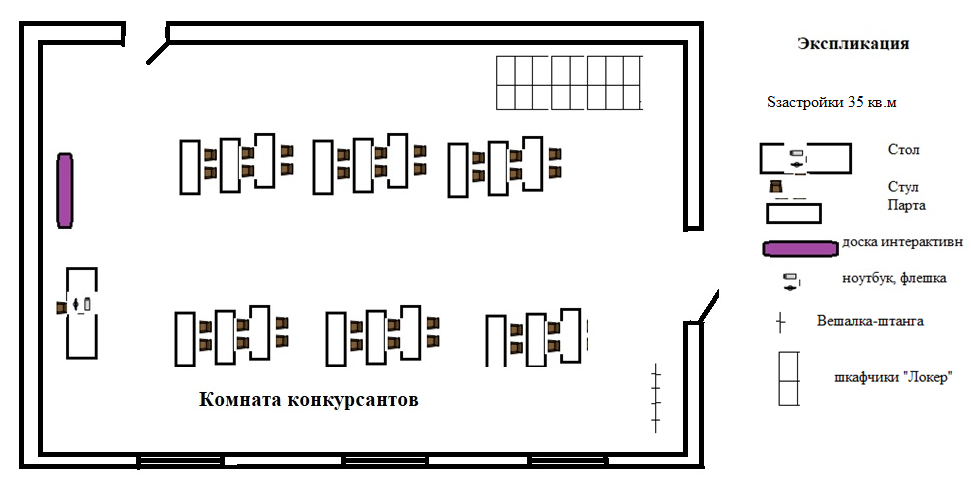 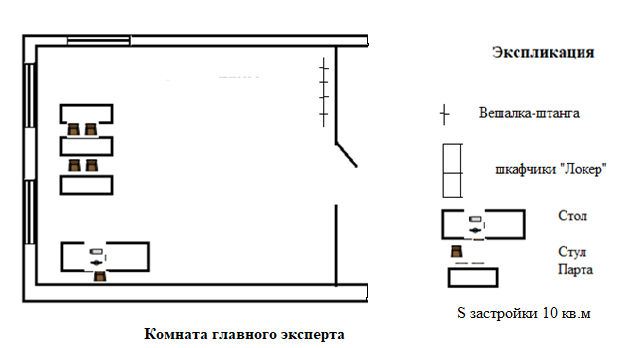 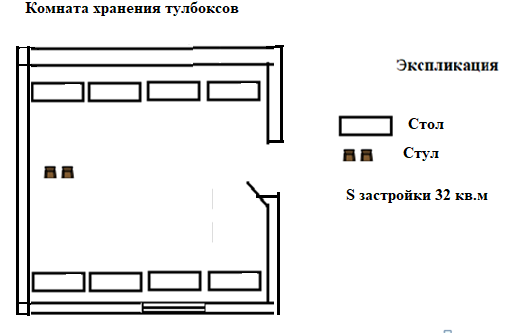 